PENGARUH SEGMENTASI PASAR TERHADAP VOLUME PENJUALAN DI CV. CIPTA MANDIRISKRIPSIOLEH :ELIYAKIN MARUNDURINPM : 15311410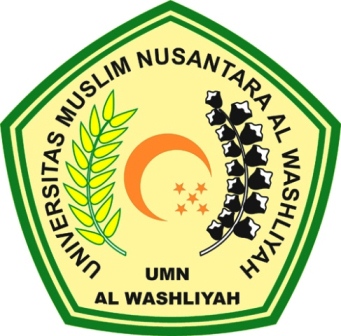 FAKULTAS EKONOMIPROGRAM STUDI MANAJEMEN UNIVERSITAS MUSLIM NUSANTARA AL WASHLIYAH MEDAN2019